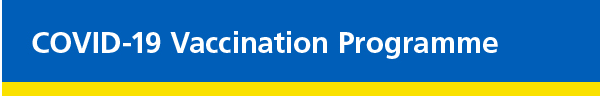 10.12.2020Mensaje para los equipos de la comunidad:Muchas gracias por la ayuda prestada en la transmisión de los mensajes sobre la COVID-19 y por ser un vínculo esencial con lo que necesitan nuestras comunidades para estar protegidas.Las siguientes notas se han diseñado con el fin de ofrecer una descripción general sobre el trabajo relativo a la vacuna de la COVID-19 y lo que significa para los residentes de Manchester. También incluye respuestas proporcionadas por David Regan, nuestro de director de salud pública, en respuesta a algunas de las preguntas o inquietudes que hemos recibido en Manchester. Las respuestas se han redactado en forma de indicaciones que puede usar cuando tenga conversaciones con los residentes que conozca durante los ejercicios de los barrios.También es importante recordar que la vacuna forma parte de un plan triple para ayudar a detener la transmisión del virus que también incluye la realización de pruebas y el cumplimiento de las normas básicas de higiene, distanciamiento social y uso de mascarillas para la COVID-19.Antecedentes:A partir del 8 de diciembre, el NHS (servicio de salud) ha comenzado a vacunar a los pacientes contra el coronavirus en 50 centros hospitalarios principales en toda Inglaterra.Las personas mayores de 80 años y los trabajadores de residencias de ancianos serán los primeros en recibir la vacuna de la COVID-19, junto con los trabajadores sanitarios del NHS que están expuestos a un mayor riesgo. A continuación les seguirán otros grupos prioritarios por orden de edad y riesgo potencial.Esta es una excelente noticia porque la vacuna será la mejor forma de proteger a las personas más vulnerables del coronavirus y podría salvar decenas de miles de vidas.Vacunaciones en los hospitales en ManchesterPara nosotros en Manchester, los primeros en recibir la vacuna de la COVID-19 serán los pacientes de más de 80 años que ya sean pacientes ambulatorios de los hospitales Salford Royal Hospital o Stepping Hill Hospital en Stockport y los que hayan sido dados de alta tras una estancia hospitalaria.  Todas las personas vacunadas recibirán una segunda dosis de refuerzo aproximadamente 21 días después. Más hospitales comenzarán a vacunar a lo largo de los próximos días a medida que avanza el programa de vacunación.  Esto incluirá el hospital Manchester Royal Infirmary.Vacunaciones extrahospitalarias en ManchesterComo parte de la primera fase de vacunaciones, se pidió a la ciudad que identificara una zona para iniciar las vacunaciones extrahospitalarias, con un número alto de personas de más de 80 años de edad además de otros motivos vinculados a cómo la podrían gestionar grupos de médicos de cabecera (redes de atención primaria).Wythenshawe es la primera zona elegida para empezar a partir del miércoles 16 de diciembre y le seguirán otras zonas en breve.El centro propuesto para Wythenshawe es Woodhouse Park Lifestyle Centre.El médico de cabecera se pondrá en contacto con las personas que cumplan los requisitos para recibir la vacuna con toda la información que necesitan sobre esta. Esto dependerá de cuándo hayan cumplido los 80 años además de otras consideraciones médicas.Una vez que se les haya llamado para recibir la vacuna, recibirán la primera dosis y 21 días después recibirán la segunda dosis.Es un paso muy importante en la lucha contra la COVID-19 pero también tenemos que comprender que es posible que algunas personas tengan miedo. Por este motivo, David Regan ha respondido a las siguientes preguntas que nos han derivado los grupos de la comunidad:La vacuna se ha creado muy rápidamente. ¿Cómo sabemos si es segura? Estoy seguro de que muchas personas querrán saber esto y es muy comprensible. Sí, la vacuna se ha creado a gran velocidad pero esto se debe al hecho de que estamos en una pandemia y es una prioridad, por lo que nuestros mejores científicos están trabajando en ello con total dedicación. Cada una de las vacunas se ha sometido a meses de pruebas rigurosas y solo se usará tras haber sido autorizada por las autoridades sanitarias, lo que incluye la aprobación por parte de la MHRA (Agencia Reguladora de Medicamentos y Productos Sanitarios), el organismo regulador oficial del Reino Unido, al igual que ocurre para todos los demás medicamentos y productos sanitarios. Yo me voy a vacunar y espero que mi familia también lo haga. ¿Cambia nuestro ADN? No, en absoluto. El contenido de las vacunas para la COVID-19 no se acerca ni de cerca a nuestro propio material genético y no puede cambiarlo y cambiarnos a nosotros. Hay muchos rumores respecto a si contiene productos humanos o animalesNo, no contiene ni productos humanos ni animales (por lo que no tiene ningún contenido porcino). He oído que se puede contraer la gripe al ponerse la vacuna contra la gripe. ¿Se puede contraer la COVID-19 a través de esta vacuna? Vamos a hablar de la gripe primero: la vacuna de la gripe que se usa en nuestro país no contiene un virus vivo por lo que no contagia ni puede contagiar a nadie de la gripe. Si una persona se encuentra un poco mal después de recibir la vacuna de la gripe, esto es porque su propio sistema inmunitario está empezando a funcionar después de recibir la vacuna. En algunos casos, si alguien se resfría al mismo tiempo, piensa que se debe a la vacuna peo no es así, es solamente una coincidencia. La vacuna de la COVID-19 no contiene el virus en sí, por lo que es físicamente imposible contraer la enfermedad a través de esta. ¿Qué ocurre si ya he tenido COVID-19? ¿Me funcionará la vacuna? Incluso si ya ha tenido COVID-19 y cumple los requisitos para recibir la vacuna, es buena idea recibirla porque todavía no sabemos cuánto tiempo dura la inmunidad. Recibir la vacuna garantizaría que su inmunidad sea lo más fuerte posible. ¿Me van a obligar a vacunarme? No, la vacuna es voluntaria. Si decide no vacunarse, debe ser consciente de que estará más expuesto a contraer el virus y a transmitirlo a los demás. He oído que los ensayos de la vacuna no han incluido a personas de minorías étnicas. ¿Es esto cierto? No, los ensayos han incluido a personas de minorías étnicas. Los fabricantes de la vacuna pidieron más voluntarios recientemente de modo que el ensayo se ajustara a los grupos vulnerables, al igual que hicieron con los mayores de 65 años. ¿Debo dejar pasar un tiempo entre la vacuna de la gripe y la de la COVID-19?También estamos animando a la población a que se ponga la vacuna de la gripe lo antes posible. La vacuna de la gripe es importante porque, si está expuesto a un mayor riesgo si contrae coronavirus, también tiene mayor riesgo de padecer problemas derivados de la gripe. La investigación demuestra que se pueden contraer ambas enfermedades al mismo tiempo, lo que puede tener consecuencias graves y potencialmente mortales. Se deben dejar transcurrir 7 días como mínimo entre la vacuna de la gripe y de la COVID-19.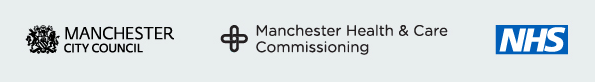 